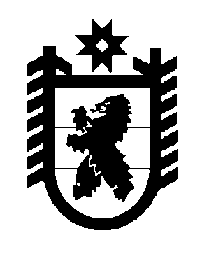 Российская Федерация Республика Карелия    ПРАВИТЕЛЬСТВО РЕСПУБЛИКИ КАРЕЛИЯРАСПОРЯЖЕНИЕот 29 апреля 2013 года № 223р-Пг. Петрозаводск В целях обеспечения охраны лесов от пожаров:1. Утвердить прилагаемый План мероприятий по охране лесов от пожаров на территории Республики Карелия на 2013 год (далее – План).2. Органам исполнительной власти Республики Карелия в пределах своей компетенции обеспечить выполнение Плана. 3. Рекомендовать органам местного самоуправления муниципальных образований в Республике Карелия организовать выполнение мероприятий, предусмотренных Планом, на территориях муниципальных образований.4. Гражданам, юридическим лицам, осуществляющим использование лесных участков, предоставленных им в аренду, пользование, организовать выполнение мероприятий, предусмотренных Планом.5. Предложить Карельскому центру по гидрометеорологии и мониторингу окружающей среды – филиалу федерального государст-венного бюджетного учреждения «Северо-Западное управление по гидрометеорологии и мониторингу окружающей среды»: в течение пожароопасного сезона в 2013 году сообщать  Министерству по природопользованию и экологии Республики Карелия, Государственному комитету Республики Карелия  по обеспечению жизнедеятельности и безопасности населения, Главному управлению МЧС России по Республике Карелия  информацию общего назначения о пожарной опасности в лесах по условиям погоды;в период повышенной (4 и 5 классы) пожарной опасности в лесах по условиям погоды включать в радиобюллетени – сводки погоды предупреждения об опасности возникновения лесных пожаров.6. Рекомендовать филиалу федерального государственного бюджет-ного учреждения «Всероссийская государственная телевизионная и радиовещательная компания» «Государственная телевизионная и радиовещательная компания «Карелия»,  редакциям республиканских и районных газет совместно с Министерством по природопользованию и экологии Республики Карелия с участием государственных казенных учреждений Республики Карелия – центральных лесничеств публиковать материалы по вопросам охраны лесов от пожаров, соблюдению правил пожарной безопасности в лесах.7. Контроль за выполнением Плана возложить на Министра по природопользованию и экологии Республики Карелия Чикалюка В.Ф.             ГлаваРеспублики  Карелия                                                             А.П. ХудилайненУтвержден распоряжением Правительства Республики Карелия от 29 апреля 2013 года № 223р-ППланмероприятий по охране лесов от пожаров на территории Республики Карелия на 2013 годСодержание мероприятияСрокисполненияИсполнители1234Подготовка  и проведение заседаний Комиссии Прави-тельства Республики Карелия по предупреждению и ликвидации чрезвычайных ситуаций и обеспечению пожарной безопасности и участие в проведении заседаний комиссий муниципальных образова-ний по предупреждению и ликвидации чрезвычайных ситуаций и обеспечению пожарной безопасности до 1 маяГосударственный комитет Республики Карелия  по обеспе-чению жизнедеятельности и безопасности населения; Министерство по природопользованию и экологии Республики КарелияОбеспечение пожарной безопасности населенных пунктов от возможного воздействия лесных пожаров, принятие мер по созданию противопожарных разрывов вокруг населенных пунктов и хозяйственных             объектов, пожарных водоемов. Предотвращение засорения             лесов бытовыми и строительными отходами до 1 мая и в течениепожароопасного сезона Государственный комитет Республики Карелия  по обес-печению жизнедеятельности и безопасности населения;Главное управление МЧС России по Республике Карелия (по согласованию)Проверка готовности  сил территориальной подсистемы Единой государственной системы предупреждения и ликвидации чрезвычайных ситуаций (РСЧС) Республики Карелия к тушению лесных пожаровдо 1 маяГлавное управление МЧС России по Республике Карелия (по согласованию); Государственный комитет Республики Карелия  по обеспечению жизнедеятель-ности и безопасности населения1234Выполнение мероприятий по противопожарному обустройству лесов: содержание лесовозных дорог и дорог противопожарного назначения,  устройство минерализованных полос и уход за ними, размещение средств наглядной агитации на противопожарные темы на лесных участках в сроки, указанные в приложениях к договорам аренды лесных участков, в проектах         освоения лесов и в государственных контрактах на выполнение лесохозяйст-венных работграждане, юридические лица, осуществляющие использование лесных участков, предоставленных им в аренду, пользование; организации, заключившие государственные контракты на выполнение лесохозяйственных работСоздание систем, средств предупреждения и тушения лесных пожаров, содержание этих систем и средств в готовности к применению до начала пожароопасного сезонаграждане, юридические лица, осуществляющие использование лесных участков, предоставленных им в аренду, пользование; государственное бюджетное учреждение Республики Карелия  «Карельский центр авиационной и наземной  охраны лесов»Осуществление  контроля наличия систем и средств обнаружения и тушения лесных пожаров, содержания указанных систем и средств в готовности к тушению лесных пожаров в течение пожароопасного сезонаМинистерство по природопользованию и экологии Республики Карелия; государственные казенные учреждения Республики Карелия – центральные лесничества  Создание на пожароопасный сезон резерва горюче-смазочных материалов апрель-майграждане, юридические лица, осуществляющие использование лесных участков, предоставленных им в аренду, пользование; государственное бюджетное учреждение Республики Карелия  «Карельский центр авиационной и наземной охраны лесов»1234Обеспечение использования авиационной техники при тушении лесных пожаров в районах применения наземных сил и средств, при возникновении угрозы перехода лесных пожаров на населенные пункты и объекты экономики в течение пожароопасного сезонагосударственное бюджетное учреждение Республики Карелия  «Карельский центр авиационной и наземной охраны лесов»Содержание полос отвода железных и автомобильных дорог, трубопроводов, просек, на которых находятся линии электропередачи и связи, проходящих через лесные массивы, очищенными от горючих материаловв течение пожароопасного сезонаоткрытое акционерное общество «Российские железные дороги» (по согласованию), федеральное казенное учреждение «Управление автомобильной магистрали Санкт-Петербург – Мурманск Феде-рального дорожного агентства» (по согласованию), организа-ции, имеющие в своем ведении дороги, трубопроводы, линии связи и линии электропередачи, проходящие через лесные массивы, другие линейные объекты в лесахОрганизация и координация тушения лесных пожаров на землях лесного фондав течение пожароопасного сезонаМинистерство по природопользованию и экологии Республики Карелия; государственные казенные учреждения Республики Карелия – центральные лесничестваОбеспечение взаимодействия наземных  и авиационных сил и средств пожаротушенияв течение пожароопасного сезонаМинистерство по природопользованию и экологии Республики Карелия; государственные казенные учреждения Республики Карелия – центральные лесничестваОсуществление контроля за соблюдением требований пожарной безопасности при проведении сельскохозяйственных палов в течение пожароопасного сезона  сельскохозяйственные предприятия, крестьянские (фермерские) хозяйства, арендаторы и собственники земель сельскохозяйственного назначения1234Обеспечение тушения лесных пожаров, возникающих на землях, не относящихся к  землям лесного фонда,   и переходящих на земли лесного фонда с указанных земель в течение пожароопасного сезоназемлепользователи, землевладельцы, обладатели сервитута, собственники, арендаторы земельных участков, не относящихся к землям лесного фонда Принятие мер по мобилизации сил и средств территориальной подсистемы РСЧС Республики Карелия при введении режима чрезвычайной ситуации, связанного с лесными пожарами. Привлечение граждан, юридических лиц для тушения лесных пожаровпри необходимостиГлавное управление МЧС России по Республике Карелия (по согласованию); Государственный комитет Республики Карелия  по обеспечению жизнедеятельности и безопасности населенияВведение на отдельных терри-ториях особого противопожарного режима, связанного с массовым распространением лесных и торфяных пожаров при необходи-мостиГосударственный комитет Республики Карелия  по обеспечению жизнедеятельности и безопасности населения; Министерство по природопользованию и экологии Республики Карелия Обеспечение методического руководства, координации и контроля за подготовкой населения к действиям в чрезвычайных ситуациях, связанных с тушением лесных пожаровв течение пожароопасного сезонаГосударственный комитет Республики Карелия  по обеспечению жизнедеятельности и безопасности населения; Главное управление МЧС России по Республике Карелия (по согласованию); Министерство по природопользованию и экологии Республики КарелияПривлечение сил и средств,   осуществление контроля  за организацией тушения лесных и торфяных пожаров на землях, не относящихся к   землям  лесного фонда в течение пожароопас-ного сезонаГосударственный комитет Республики Карелия  по обеспечению жизнедеятельности и безопасности населения;    Главное управление МЧС России по Республике Карелия (по согласованию)  